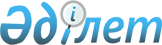 Вопросы Посольства Республики Казахстан в Государстве ИзраильПостановление Правительства Республики Казахстан от 20 ноября 1996 г. N 1413



          Во исполнение Указа Президента Республики Казахстан от 21
декабря 1995 г. N 2699  
 U952699_ 
  "Об открытии Посольства Республики
Казахстан в Государстве Израиль " (САПП Республики Казахстан, 1995
г., N 39, ст. 498) Правительство Республики Казахстан ПОСТАНОВЛЯЕТ:




          1. Утвердить штатную численность Посольства Республики Казахстан
в Государстве Израиль в количестве 16 единиц с 1 января 1997 года.




          2. Установить Послу Республики Казахстан в Государстве Израиль
должностной инвалютный оклад в размере 2700 долларов США.




          Должностные оклады сотрудников Посольства установить, исходя из
инвалютного оклада Посла Республики Казахстан, в соответствии со
штатным расписанием.




          3. Установить отчисления на оказание медицинской помощи
сотрудникам Посольства в размере 3 процентов от фонда их заработной
платы в иностранной валюте.




          4. Министерству иностранных дел по согласованию с Министерством
финансов Республики Казахстан утвердить штатное расписание и смету
расходов Посольства.




          5. Министерству иностранных дел Республики Казахстан осуществлять
финансирование Посольства Республики Казахстан в Государстве Израиль в
пределах ассигнований, предусмотренных на 1997 год.





     Премьер-Министр
  Республики Казахстан


					© 2012. РГП на ПХВ «Институт законодательства и правовой информации Республики Казахстан» Министерства юстиции Республики Казахстан
				